CDSS FACILITY STANDARD  [This document is produced Dental Disciplines Act ()by the CDSS for its member's guidance and for and competence In considering the application of the bylaws, a member shall be guided at all times by consideration of the comprehensive authorized practice of that member and the attendant responsibilities for supervision of practitioners of other dental disciplines.  As part of performance of patient-centred care, a dentist is responsible to consider and enforce the limitations of comprehensive authorized practice in his or her own practice as well as in the authorized practices of practitioners of other dental disciplines which is mandated pursuant to sections 23 and 25 of the Act.   Dentist means a College of Dental Surgeons of Saskatchewan (CDSS) full member. [Bylaws 2.2,2.3] Clinic andFacility mean any site where any authorized practice is performed pursuant to DDA s23,25; [Bylaw 1.1(7)] "Dental Clinic", as defined in the Radiation Health and Safety Regulations,2005 means a place in which radiation equipment is used by or under the direction of a dentist, as defined in the DDA, for diagnostic or therapeutic purposes with respect to a patient;“Assistants”, “hygienists” and “therapists” mean dental assistants, dental hygienists and dental therapists; [Bylaw 1.1(1)] 5.   "Dental Clinic  Owner” means a person or a corporation that owns some or  the ‘hard assets’ a clinic. ‘ownership’ is not addressed in the DDA,  a clinic can be owned by anyone. However, authorized practices performed within that facility are governed by the DDA and subsequently by the College Bylaws since there must be a dentist involved in that authorized practice pursuant to section 25 of the DDA (see Appendix I)6.     For a member to:     (a) practice pursuant to section 23 of the Act; or      (b) employ or contract with, pursuant to section 25 of the Act:             (i) an assistant;             (ii) a hygienist; or              (iii) a therapist, in any facility where any comprehensive authorized practice, pursuant to section 23, is performed, a Comprehensive   Authorized Practice Director must be appointed and must obtain, on an annual basis, a Comprehensive Authorized Practice Permit prior to any member practicing in or being contractually associated with the facility pursuant to section 25 of the Act. [Bylaw3.7 (1)]  7.    The Comprehensive Authorized Practice Director must be the main College member contact at a facility, for             College regulation of comprehensive authorized practice at that facility regarding:                     (a) the supervision which may vary depending upon circumstances, of comprehensive authorized                          practices performed at the facility pursuant to sections 15(2)(e)(w), 23 and 25, these                          bylaws and the CDSS standards;                      (b) practice contact information and permits and protocols regarding, but not                           limited to Sedation and Anesthesia, Radiation and Imaging, Employment and                           Business Relationships, Agreements and Leases, Advertising, Quality                           Assurance, Patient Records and other legal requirements. [Bylaw 3.7(2)]  All members practicing in, or contractually associated with a facility pursuant to section 25 of the Act, regardless of the facility ownership model or facility management model are responsible and accountable for personal, professional, ethical and legal responsibilities, for the general supervision or direction of staff pursuant to sections 23 of the Act, and for required permits and protocols. [Bylaw 3.7(3)]     9.    A member must not engage in the practice of dentistry in such a way that would allow a person who is not a member                    to influence or control patient care or benefit, profit or gain reward from the member’s services, unless:           (a)  provision is otherwise expressly permitted by federal or provincial legislation;           (b) the member is employed or otherwise engaged in the practice of dentistry:                  (i) in association with another member or a dental or medical professional corporation having a valid practice                      permit; or                 (ii) where the employer is a legal entity referred to in section 25(1) of the Act.[8]     10. mustollege of Physicians and Surgeons of Saskatchewan duly licensedp[0]Any employer who terminates for cause the employment, or a contract for services, of a member shall report the termination to the registrar where the employer reasonably believes the cause is professional incompetence or professional misconduct. [DDA s46, CDSS Bylaw 3.9]12. Comprehensive Authorized Practice Director’ full practice  ensure  are provided for :Generalsupervision of provided atclinic within the context of the , s23, s25 and s 3.5, 3.6, 3.7, 3.8, 3.9, 3.10.the performance of   ()in the clinic   iiiv        The only provider qualified to arrive at a definitive comprehensive diagnosis and treatment plan is the         dentist upon who the final responsibility of the comprehensive diagnosis and treatment planning rests          (Fee guide Preamble). ,        Comprehensive DiagnosisprocedureNew and previous (recall) patients attending a clinic who are seeking may first be attended to by a therapist hygienist s1, 01202)The codes 01201 and 01202 require dentist involvement in the examination, diagnosis and treatment plan since the descriptor includes checking of occlusion and appliances. This code could be used once the dentists has performed the required elements in addition to the screening/authorized practice portion done by a therapist or a hygienist. The codes 01201, 01202 and 01205 are used in the MOH Supplementary Health Schedule. The MOH does not recognize the 01011-01103 codes. The codes 01201 and 01202 require a dentist’s involvement in the examination, diagnosis and treatment plan since the descriptor includes checking of occlusion and appliances.                                  A () can be used                            within the limit of a therapist or hygienist authorized practice   creening of new or recall patients can be performed na a . These screening observationsmay become a part of a omprehensive (omplete) xamination or a imited, pecific or mergency examination but these examinations should not be billed until the dentist portion is performed. The screening observations may include, as necessaryas may be a , the following: radiographs [and Imaging , MCPPS 2, I, v], photos, videos, recording of screen includingmedical health information, dental history, chief complaint, soft tissue, lymph nodes, periodontium, occlusal screening caries, etc. and a draft treatment plan.Examinations (01101-01103)and limited exams (01201 and 01202) , that may have been gathered in exams 01202,01204,01205. The screening and examination information would be used in performing comprehensive diagnosisThird party payers may not pay for a 01101-01103 code, under some circumstances, if they have already paid for one of the codes 01201, 01202, 01204, 01205. Diagnosis and Treatment Planning MC,CFD Members are obligated to educate patients and the public regarding the importance of a comprehensive examination at least every two years record any patient refusal.The coding system (USC&LS) is proprietary and is owned by the CDA and is created for dentists. The descriptors are developed by the CDA and its partners. The CDSS owns and approves the CDSS Fee Guide for the use of its members..[MCPPS 2, III, i]                          (i) This processa bComprehensive Treatment or  including updating                                                      the treatment plans as required for each patient. c        (ii) this process requires                (a) members to present options for cwith, to,      MC 2, I, iii                (b) members, who choose to be involved in dental implant care and                      treatment, have an established partnership with an oral health team that                      allows comprehensive treatment from diagnosis through to long term                      maintenance.                  (c) members to engage the entire oral health care team is responsible for                        appropriate care and maintenance. This must include, but is not limited                        to, appropriate radiographic and clinical follow-up as well as                        maintenance and professional hygiene based on the individual patient                        needs. Arrangements must be in place for all aspects of the treatment                                                           including follow-up, prior to initiating any treatment.                      (iii) this process requires                 (a) patients to understand their options regarding Sedation and Anesthesia                (b) Facilities in which general anesthesia will be performed by a CDSS approved                specialist must be inspected and accredited as a Non-Hospital Treatment Facility,                 and                 (c) members must comply with the Sedation Standard [MCPPS 2, IV, ii].         (iv) this process requires                 (a) members to make patient centered specific orders or                      maintain written protocols for ordering diagnostic tests and imaging to be                               performed by dental therapists, hygienists and assistants, unless in the case of                           dental therapists and dental hygienists, the diagnostic imaging (radiographs) is                       performed pursuant to and within their authorized practice.                (b) members to comply with the Radiation and Imaging Standard[MCPPS 2, I,v] [MCPPS 2, IV, i]                          (7) [MC2, III, iv](8)     of each                            (9) [M2, I, v](10)[MC2,  ]3     [ PartIV]14.   (1) Each member must govern himself or herself at all times in accordance with the parameters of his or her comprehensive authorized practice and shall at all times take reasonable measures to ensure that all dental assistants, therapists, hygienists, denturists and/or technician who are practicing while employed by or pursuant to any contract with the member, pursuant to section 25 of the Act, practice legally and within their own authorized practice.            (2)  Herein, “any contract” means:                            (a) any arrangement between a member and any other licensed providers, under the Act, and                      (b) such arrangements include, but are not limited to, employment contracts, contracts for                                 services, arrangements for referrals, prescriptions for services or appliances, or for any                                coordinated comprehensive authorized practices and patient centered care in the public                            interest.([Bylaw 3.6]15.  :        (1)(DDA s23)   (a)                         (b) an           (2) who choose to be involved in performing implant procedures must have an established partnership with an oral              health care team that allows comprehensive treatment from diagnosis through to long term maintenance. The entire              oral health care team is responsible for care and referral of all implant patients for appropriate care and              maintenance. This must include, but is not limited to, appropriate radiographic imaging and clinical follow-up as                   well as maintenance and professional hygiene based on the individual patient needs. Arrangements must be in place              for all aspects of the care and treatment, including follow-up, prior to initiating any treatment. [MCPPS 2 IV]  (3are not DDA regulated  and are;;;high and low volume e;;;;;;      j.    . 16. Denturists are authorized to make, repair, reline, alter, replace or furnish a removable dental prosthesis and for that purpose carry out non-surgical intra-oral procedures including taking of impressions that are necessary to make, repair, reline, alter, replace or furnish a removeable dental prosthesis.[DDA s23(3)] 17.  ,, clinic.18.       a.    ,,,,, to the clinic protocol. [[chart in #20].19.        a.          g.    e clinic protocol[chart in #20]20. Chart – CDSS iDDA section 23 APPENDIX I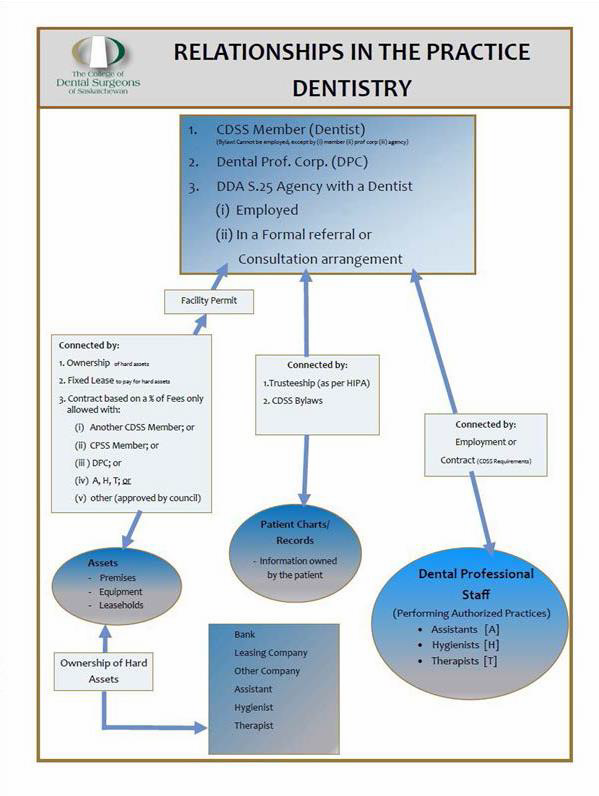 